       المملكة العربية السعودية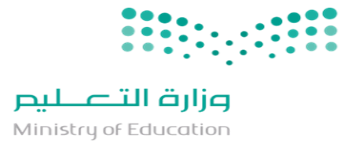 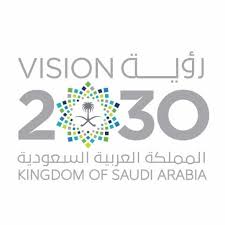 وزارة التــــــعليم                                                                                                                                                                                                                                                                          الإدارة العامة للتعليم بمنطقة عسيرالشؤون التعليمية     مركز التطوير المهني التعليمي  بالشعف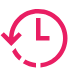 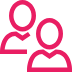 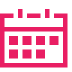 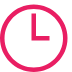 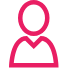 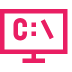 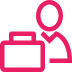 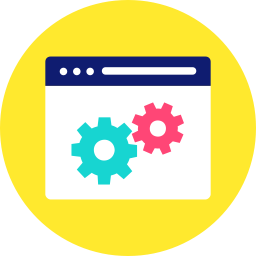 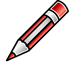 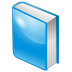 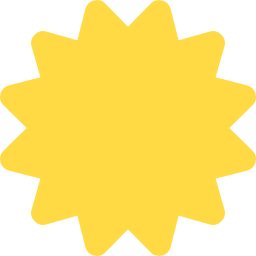 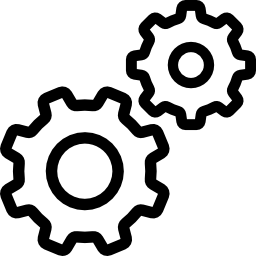 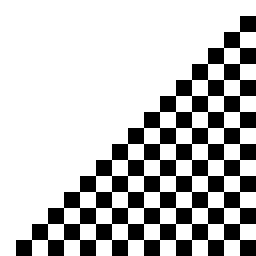 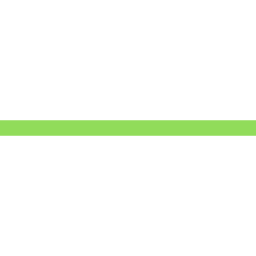 مديرة مركز التطوير المهني والتعليمي بالشعف                                                                                                                                                                                                                                                                                                                                             زهره ال جابر       المملكة العربية السعوديةوزارة التــــــعليم                                                                                                                                                                                                                                                                          الإدارة العامة للتعليم بمنطقة عسيرالشؤون التعليمية     مركز التطوير المهني التعليمي  بالشعفمديرة مركز التطوير المهني والتعليمي بالشعف                                                                                                                                                                                                                                                                                                                                             زهره ال جابر               المملكة العربية السعوديةوزارة التــــــعليم                                                                                                                                                                                                                                                                          الإدارة العامة للتعليم بمنطقة عسيرالشؤون التعليمية     مركز التطوير المهني التعليمي  بالشعفمديرة مركز التطوير المهني والتعليمي بالشعف                                                                                                                                                                                                                                                                                                                                             زهره ال جابرالتاريخ:21/2/1441هـ الي 24/2/1441هـمدته:4 ايامالفئة المستهدفة:معلمات مرشحاتالفئة المنفذة:فاطمة سعيد القحطانيعدد الساعات:16 ساعةالقاعة:4نوع البرنامج:مشروع وزاريالتاريخ:22/2/1441هـ مدته:يومالفئة المستهدفة:معلمات الكيمياءالفئة المنفذة:زهبة مداويعدد الساعات:4 ساعاتالقاعة:1نوع البرنامج:ورشةالتاريخ:22/2/1441هـمدته:يومالفئة المستهدفة:قائدات المدارسالفئة المنفذة:منال اليزيديعدد الساعات:4 ساعاتالقاعة:3نوع البرنامج:اجتماع